Beseda HIV/AIDS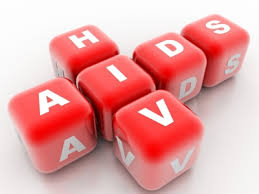 14. 12. 2015 se uskutečnila beseda na téma prevence HIV/AIDS. Lektorem byl pan Martin Hornych, který je sám několik let HIV pozitivní. Pracuje jako odborný poradce předtestového a potestového poradenství a je i odborným lektorem prevence HIV/AIDS. Na besedě se probírala a diskutovala základní fakta problematiky:co je virus HIV, nemoc AIDS (syndrom získaného selhání imunity)historiejak se virus přenáší a nepřenášízásady prevencetestování (podmínky, druhy testů, průběh testování)Beseda byla částečně zaměřena i na prevenci zneužívání návykových látek a na sexuální výchovu.Prezentace byla doplněna obrazovým materiálem a videoklipy. Zarážející byly grafy se statistikou nakažených, kterých i v ČR stále přibývá. Beseda byla provázána životním příběhem samotného lektora.V průběhu měli žáci 8. i 9. ročníku prostor pro dotazy. Žáci získali potřebné informace k tomu, aby se vyhnuli rizikovému chování.                                                                                                            B. Posavádová, ŠMP